Bilag 2.Hasse øvelser/baglår: 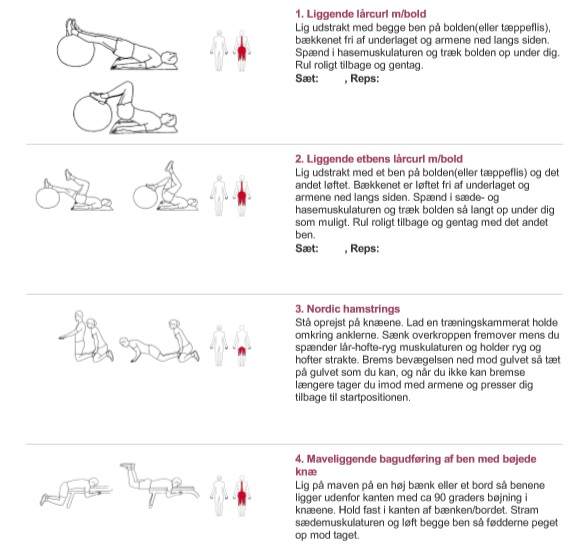 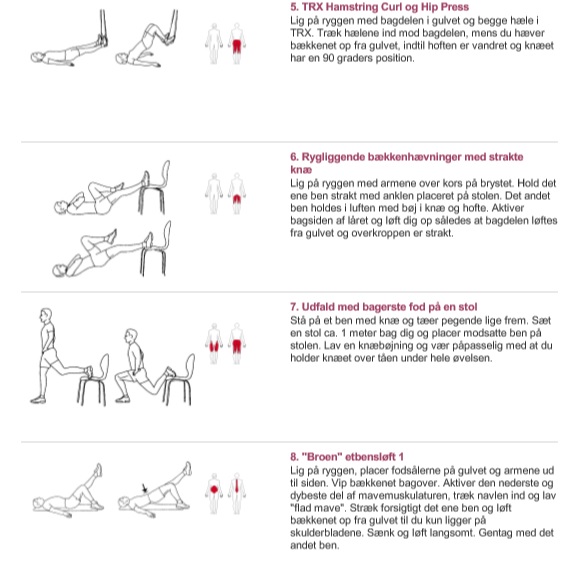 